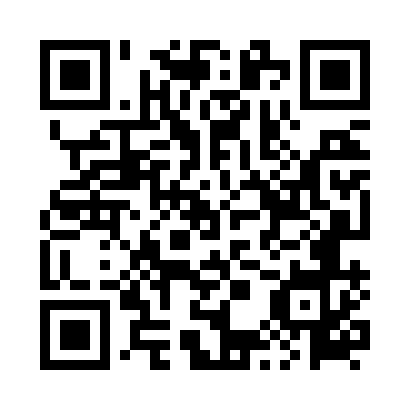 Prayer times for Niegoslaw, PolandWed 1 May 2024 - Fri 31 May 2024High Latitude Method: Angle Based RulePrayer Calculation Method: Muslim World LeagueAsar Calculation Method: HanafiPrayer times provided by https://www.salahtimes.comDateDayFajrSunriseDhuhrAsrMaghribIsha1Wed2:435:2312:546:028:2510:532Thu2:415:2112:536:038:2610:563Fri2:405:1912:536:048:2810:594Sat2:395:1812:536:058:3010:595Sun2:385:1612:536:068:3211:006Mon2:385:1412:536:078:3311:017Tue2:375:1212:536:088:3511:018Wed2:365:1012:536:098:3711:029Thu2:355:0812:536:108:3811:0310Fri2:355:0712:536:118:4011:0311Sat2:345:0512:536:128:4211:0412Sun2:335:0312:536:138:4311:0513Mon2:335:0212:536:148:4511:0614Tue2:325:0012:536:158:4611:0615Wed2:314:5812:536:168:4811:0716Thu2:314:5712:536:178:5011:0817Fri2:304:5512:536:188:5111:0818Sat2:304:5412:536:198:5311:0919Sun2:294:5212:536:208:5411:1020Mon2:284:5112:536:218:5611:1021Tue2:284:5012:536:228:5711:1122Wed2:274:4812:536:228:5911:1223Thu2:274:4712:536:239:0011:1224Fri2:274:4612:536:249:0111:1325Sat2:264:4512:536:259:0311:1426Sun2:264:4412:546:269:0411:1427Mon2:254:4212:546:269:0611:1528Tue2:254:4112:546:279:0711:1629Wed2:254:4012:546:289:0811:1630Thu2:244:3912:546:299:0911:1731Fri2:244:3912:546:299:1011:17